ΗΧΟΣΥΓΚΥΡΙΑ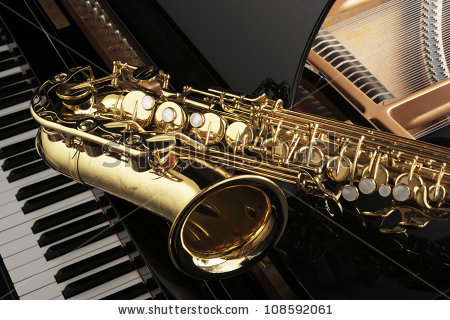 «Μουσική βραδιά για σαξόφωνο και πιάνο»ΠΡΟΓΡΑΜΜΑRolf Lovland: Αdagio, from “Songs From a Secret Garden”(μεταγραφή για άλτο σαξόφωνο: Καραγιάννης Ελευθέριος)Rolf Lovland: Song from a secret garden(μεταγραφή για άλτο σαξόφωνο: Καραγιάννης Ελευθέριος)Henri Tomasi (1901-1971): Ballade pour Saxophone et PianoAlexander Glazounov (1865-1936): Concerto en Mib pour Saxophone Alto et PianoAstor Piazzolla (1921-1992): Oblivion(μεταγραφή για άλτο σαξόφωνο: Καραγιάννης Ελευθέριος)